
                        Anmeldung: Volkslauf 2019  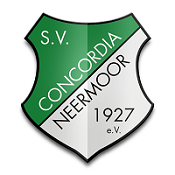 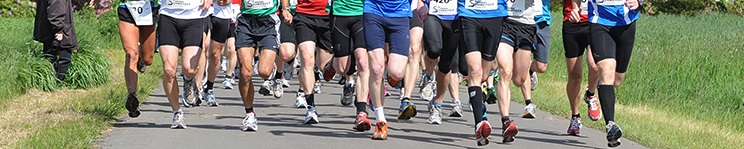 Name*:			Vorname*:			
Geschlecht*:		Geburtsjahr*:		E-Mail Adresse*:		
Strecke*:			Startnummer** 
Die Teilnahmebedingungen & Datenschutzerklärungen 
 wurde gelesen*:        Ja 
Teilnahmebedingungen:
		
Mit der Meldung erkenne ich die Ausschreibung und den Haftungsausschluss des Veranstalters für Schäden aller Art an. Ich werde weder gegen den Veranstalter noch die Sponsoren des Laufes und deren Vertreter Ansprüche wegen Schäden und Verletzungen jeder Art geltend machen, die mir durch meine Teilnahme entstehen können. Ich erkläre, dass ich für die Teilnahme an diesem Wettbewerb ausreichend trainiert habe und körperlich gesund bin. Das Sanitätspersonal ist berechtigt, mich bei bedrohlichen Anzeichen einer Gesundheitsschädigung aus dem Lauf zu nehmen. Ich bin damit einverstanden, dass die in meiner Anmeldung genannten Daten zum Zwecke der Veranstaltung genutzt werden dürfen. Ich versichere die Richtigkeit der von mir gemachten Angaben. Nach meiner Meldung habe ich keinen Anspruch auf Rückerstattung der Teilnehmergebühren. Hinweis laut Datenschutzgesetz: Ihre Daten werden maschinell gespeichert!

* Pflichtfeld / ** vom Veranstalter auszufüllen
DatenschutzerklärungPersonen unter 18 Jahren sollten ohne Zustimmung der Eltern oder Erziehungsberechtigten keine personenbezogenen Daten an uns übermitteln. Persönliche Informationen dürfen Minderjährige uns nur dann zur Verfügung stellen, wenn das ausdrückliche Einverständnis der Erziehungsberechtigen vorliegt oder die Minderjährigen 16 Jahre oder älter sind.
Die bei der Anmeldung vom Teilnehmer/-in angegebenen personenbezogenen Daten:
Anrede, Vorname, Nachname, Geburtsdatum, Straße, Hausnummer, Postleitzahl, Ort, Telefonnummer, E-Mailadresse, Streckenlänge, Verein werden zum Zwecke der Durchführung und Abwicklung der Veranstaltung erhoben, verarbeitet, genutzt und gespeichert.
Es werden Name, Vorname, Geburtsjahr, Geschlecht, Verein, Startnummer und Ergebnis (Platzierung gesamt, Platzierung Altersklasse und Zeiten) des Teilnehmers zur Darstellung von Starter- und Ergebnislisten in allen relevanten und veranstaltungsbegleitenden Medien (Druckerzeugnissen, Ausschreibung, Presse, sowie im Internet) abgedruckt bzw. veröffentlicht.
Die Weitergabe der oben genannten Daten erfolgt an:
Die Veranstaltung betreut der SC Concordia Neermoor, Wilhelmstrasse, 26802 Neermoor.
Der Teilnehmer willigt ein, dass er vom Veranstalter über Informationen rund um den Volkslauf Neermoor  informiert werden darf. Die Abbestellung dieses Informationsdienstes ist jederzeit beim Verantwortlichen möglich. 

Das Recht am eigenen Bild:
Der Teilnehmer erklärt hiermit sein Einverständnis zur Erstellung von Bild-, Film- und Tonaufnahmen von sich im Rahmen der oben genannten Veranstaltung sowie zur Verwendung, Verbreitung und Veröffentlichung gemachter Fotos, Filmaufnahmen und Interviews in Rundfunk, Fernsehen, Printmedien, Büchern, Fotoheften, Pressemappen fotomechanischen Vervielfältigungen (Filme, digitale und analoge Videoaufnahmen) auf unbestimmte Zeit. Ein Anspruch des Teilnehmers auf Vergütung besteht nicht.
Auskunfts-/Berichtigungs-/Löschungs- und Widerspruchsrecht:
Der Teilnehmer kann jederzeit Auskunft über seine gespeicherten personenbezogenen Daten verlangen sowie mit Wirkung für die Zukunft die Berichtigung und Löschung seiner Daten verlangen und/oder der Veröffentlichung widersprechen. Dies kann schriftlich oder per E-Mail an den Verantwortlichen erfolgen.